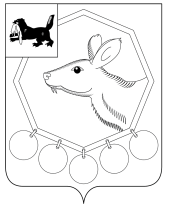 17.05.2021 г. №105п/21РОССИЙСКАЯ ФЕДЕРАЦИЯИРКУТСКАЯ ОБЛАСТЬМУНИЦИПАЛЬНОЕ ОБРАЗОВАНИЕ«БАЯНДАЕВСКИЙ РАЙОН»МЭРПОСТАНОВЛЕНИЕО ВВЕДЕНИИ РЕЖИМА ФУНКЦИОНИРОВАНИЯ  ПОВЫШЕННОЙ ГОТОВНОСТИ НА ТЕРРИТОРИИ МУНИЦИПАЛЬНОГО ОБРАЗОВАНИЯ«БАЯНДАЕВСКИЙ РАЙОН»В связи с подъемом уровня воды в плотине находящийся в д. Нуху-Нур и как следствие подтопление жилых домов, в соответствии с Федеральными законами от 21.12.1994 № 68-ФЗ «О защите населения и территорий от чрезвычайных ситуаций природного и техногенного характера», от 06.10.2003 № 131-ФЗ «Об общих принципах организации местного самоуправления в Российской Федерации», на основании протокола заседания комиссии по чрезвычайным ситуациям и пожарной безопасности МО «Баяндаевский район» №2 от 17.05.2021, руководствуясь статьями 33, 48 Устава МО «Баяндаевский район»,	ПОСТАНОВЛЯЕТ:	1. Ввести режим повышенной готовности для муниципального звена Баяндаевского района территориальной подсистемы Иркутской области единой государственной системы предупреждения и ликвидации чрезвычайных ситуаций с 14.00 часов 17 мая  2021 года до особого распоряжения.2. Границей территории, на которой могут возникнуть чрезвычайные ситуации природного и техногенного характера, определить границу с. Нагалык Нагалыкского МО сельского поселения.3. Установить местный уровень реагирования.4. Рекомендовать главе МО «Нагалык» – сельского поселения (Емнуев Г.Г.)4.1. Организовать:- круглосуточное дежурство;- непрерывный контроль уровня воды в плотине;- непрерывный мониторинг для оценки напряженно-деформированного состояния плотины и влияния внешних воздействий на ее несущую способность- своевременное доведение до жителей о проводимых работах;- работу по прочистке водоотводной трубы;- через ЕДДС доведение информации о проводимых мероприятиях;4.2. Подготовить пункт временного размещения на случай переселения граждан.5. МКУ «Служба по решению вопросов ГО и ЧС МО «Баяндаевский район»:- обеспечить непрерывный сбор, обработку и передачу информации органам управления и силам единой системы данных о прогнозируемых ЧС, информирование населения;- организовать через ЕДДС взаимодействие с ЦУКС Главного управления МЧС России по Иркутской области по вопросам обмена и предоставления оперативной информации.6. Настоящее постановление разместить на официальном сайте МО «Баяндаевский район» в информационно-телекоммуникационной сети «Интернет».5.  Контроль за исполнением настоящего постановления оставляю за собой. Мэр МО «Баяндаевский район»Табинаев А.П.